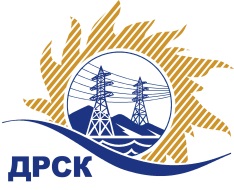 Акционерное Общество«Дальневосточная распределительная сетевая  компания»ПРОТОКОЛ ПЕРЕТОРЖКИСПОСОБ И ПРЕДМЕТ ЗАКУПКИ: открытый электронный запрос предложений № 754077 на право заключения Договора на выполнение работ «Капитальный ремонт ВЛ 110 кВ: Лиан - Азимут, Старт - Азимут с отпайкой на ПС Лиан, Северная-Лиан, Старт-ТЭЦ-3 с отпайкой на БАМ ПТФ» для нужд филиала АО «ДРСК» «Хабаровские электрические сети» (закупка 75 раздела 1.1. ГКПЗ 2017 г.).Плановая стоимость: 6 028 000,00 руб., без учета НДС;   7 113 040,00 руб., с учетом НДС.ПРИСУТСТВОВАЛИ: постоянно действующая Закупочная комиссия 2-го уровня Информация о результатах вскрытия конвертов:В адрес Организатора закупки поступило 2 (две) заявки на участие в  процедуре переторжки.Вскрытие конвертов было осуществлено в электронном сейфе Организатора закупки на Торговой площадке Системы www.b2b-energo.ru. автоматически.Дата и время начала процедуры вскрытия конвертов с предложениями на участие в закупке: 10:00 часов благовещенского времени 15.02.2017 г Место проведения процедуры вскрытия конвертов с предложениями на участие в закупке: Торговая площадка Системы www.b2b-energo.ru.Ответственный секретарь Закупочной комиссии 2 уровня  		                                                                М.Г.ЕлисееваЧувашова О.В.(416-2) 397-242№ 144/УР-Пг. Благовещенск15 февраля 2017 г.№п/пНаименование Участника закупки и его адресОбщая цена заявки до переторжки, руб. Общая цена заявки после переторжки, руб. ООО "Брат" (682738, Россия, Хабаровский край, Солнечный р-н, с. Тавлинка, пер. Веселый, д. 3)5 028 000,00 руб. (НДС не облагается)4 816 000,00  руб.     (НДС не облагается)2.АО «ВСЭСС» (Россия, г. Хабаровск, ул. Тихоокеанская, 165, 680042)6 018 000,00 руб. (цена без НДС: 5 100 000,00 руб.)5 647 386,78 руб. (цена без НДС: 4 785 921,00 руб.)3.ООО "ТЕХНОДИЗАЙН СЕРВИС" (680013, Россия, Хабаровский край, г. Хабаровск, ул. Ленинградская, д. 37, оф. 6)5 723 260,00 руб. (НДС не облагается)Заявка не поступила4.ООО "ГОРТРАНС" (680014, Россия, г. Хабаровск, квартал ДОС, д. 4/16)7 113 036,46 руб. (цена без НДС: 6 027 997,00 руб.)Заявка не поступила